Camp 187 (& 404) Ivybridge Camp, Ivybridge, DevonPrisoner of War Camps (1939 – 1948)  -  Project report by Roger J.C. Thomas - English Heritage 2003Prisoner of War Camps (1939 – 1948)  -  Project report by Roger J.C. Thomas - English Heritage 2003Prisoner of War Camps (1939 – 1948)  -  Project report by Roger J.C. Thomas - English Heritage 2003Prisoner of War Camps (1939 – 1948)  -  Project report by Roger J.C. Thomas - English Heritage 2003Prisoner of War Camps (1939 – 1948)  -  Project report by Roger J.C. Thomas - English Heritage 2003Prisoner of War Camps (1939 – 1948)  -  Project report by Roger J.C. Thomas - English Heritage 2003Prisoner of War Camps (1939 – 1948)  -  Project report by Roger J.C. Thomas - English Heritage 2003Prisoner of War Camps (1939 – 1948)  -  Project report by Roger J.C. Thomas - English Heritage 2003OS NGRSheetNo.Name & LocationCountyCond’nType 1945CommentsSX 642 564202187Ivybridge Camp, IvybridgeDevon4Site occupied by housing and schools. See Camp no.187 / 404.SX 642 564202404Ivybridge Camp, IvybridgeDevon4Base CampSite occupied by housing and schools. See Camp no.187 / 404.Location: Ivybridge is on the S edge of Dartmoor.Before the camp: Pow Camp: After the camp: 2020 residential area and school.Further Information: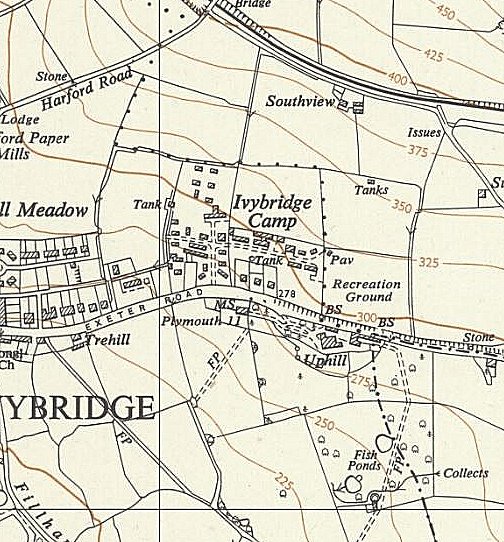 Location: Ivybridge is on the S edge of Dartmoor.Before the camp: Pow Camp: After the camp: 2020 residential area and school.Further Information:Ordnance Survey 1954